О рассмотрении проекта Закона Самарской области «О внесении изменений в статьи 2.1. и 4 Закона Самарской области «О мерах по ограничению потребления (распития) алкогольной продукции на территории Самарской области»Рассмотрев проект Закона Самарской области «О внесении изменений в статьи 2.1. и 4 Закона Самарской области «О мерах по ограничению потребления (распития) алкогольной продукции на территории Самарской области», Собрание представителей муниципального района Богатовский РЕШИЛО:1. Считать целесообразным принять проект Закона Самарской области «О внесении изменений в статьи 2.1. и 4 Закона Самарской области «О мерах по ограничению потребления (распития) алкогольной продукции на территории Самарской области» в представленной редакции.2. Настоящее Решение вступает в силу со дня подписания.Председатель Собрания Представителеймуниципального района Богатовский Самарской области                                                                           Н.А.СмоляковСоколов 21565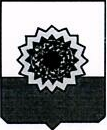 СОБРАНИЕ ПРЕДСТАВИТЕЛЕЙ МУНИЦИПАЛЬНОГО РАЙОНА БОГАТОВСКИЙСАМАРСКОЙ ОБЛАСТИРЕШЕНИЕ            №64 от  14 ноября 2017 года